10. Thủ tục đăng ký khai sinh có yếu tố nước ngoài10.1. Trình tự, cách thức, thời gian giải quyết thủ tục hành chính 10.2. Thành phần, số lượng hồ sơ A. Đối với hồ sơ được nộp trực tiếp qua Bộ phận tiếp nhận và trả kết quả hoặc thông qua dịch vụ bưu chính công ícha) Thành phần hồ sơ* Giấy tờ phải xuất trình:- Hộ chiếu hoặc chứng minh nhân dân hoặc thẻ căn cước công dân hoặc các giấy tờ khác có dán ảnh và thông tin cá nhân do cơ quan có thẩm quyền cấp, còn giá trị sử dụng để chứng minh về nhân thân của người có yêu cầu đăng ký khai sinh; - Giấy tờ chứng minh nơi cư trú để xác định thẩm quyền đăng ký khai sinh. - Giấy chứng nhận kết hôn nếu cha, mẹ đã đăng ký kết hôn. - Trường hợp trẻ em sinh ra ở nước ngoài, có cha hoặc mẹ là công dân Việt Nam hoặc cha và mẹ đều là công dân Việt Nam, chưa được đăng ký khai sinh ở nước ngoài, về cư trú tại Việt Nam thì xuất trình giấy tờ chứng minh việc trẻ em đã nhập cảnh hợp pháp vào Việt Nam (như: hộ chiếu, giấy tờ có giá trị đi lại quốc tế có dấu xác nhận nhập cảnh của cơ quan quản lý xuất, nhập cảnh) và văn bản xác nhận của cơ quan công an có thẩm quyền về việc trẻ em đang cư trú tại Việt Nam. Trường hợp gửi hồ sơ qua hệ thống bưu chính thì phải gửi kèm theo bản sao có chứng thực các giấy tờ phải xuất trình nêu trên.* Giấy tờ phải nộp:- Tờ khai đăng ký khai sinh theo mẫu. - Giấy chứng sinh. Trường hợp không có Giấy chứng sinh thì nộp văn bản của người làm chứng xác nhận về việc sinh; nếu không có văn bản của người làm chứng thì phải có giấy cam đoan về việc sinh. Trường hợp trẻ em sinh ra tại nước ngoài thì nộp Giấy chứng sinh hoặc giấy tờ khác do cơ quan có thẩm quyền nước ngoài cấp xác nhận về việc trẻ em được sinh ra ở nước ngoài và quan hệ mẹ - con (nếu có); - Trường hợp cha hoặc mẹ hoặc cả cha, mẹ là người nước ngoài thì phải nộp văn bản thỏa thuận của cha, mẹ về việc lựa chọn quốc tịch cho con. Trường hợp cha, mẹ lựa chọn quốc tịch nước ngoài cho con, thì ngoài văn bản thỏa thuận lựa chọn quốc tịch còn phải có xác nhận của cơ quan có thẩm quyền của nước mà trẻ được chọn mang quốc tịch về việc trẻ có quốc tịch phù hợp quy định pháp luật của nước đó. - Văn bản ủy quyền (được chứng thực) theo quy định của pháp luật trong trường hợp ủy quyền thực hiện việc đăng ký khai sinh. * Lưu ý:  - Đối với giấy tờ nộp, xuất trình: + Đối với công dân Việt Nam, giấy tờ chứng minh nơi cư trú và Giấy chứng nhận kết hôn chỉ xuất trình trong giai đoạn Cơ sở dữ liệu quốc gia về dân cư và Cơ sở dữ liệu hộ tịch điện tử toàn quốc chưa được xây dựng xong và thực hiện thống nhất trên toàn quốc (giai đoạn chuyển tiếp). + Đối với giấy tờ xuất trình khi đăng ký hộ tịch, người tiếp nhận có trách nhiệm kiểm tra, đối chiếu với thông tin trong tờ khai, chụp lại hoặc ghi lại thông tin để lưu trong hồ sơ và trả lại cho người xuất trình, không được yêu cầu nộp bản sao hoặc bản chụp giấy tờ đó. + Người yêu cầu đăng ký hộ tịch có thể nộp bản sao được chứng thực từ bản chính hoặc bản sao được cấp từ sổ gốc hoặc bản chụp kèm theo bản chính giấy tờ để đối chiếu. Trường hợp người yêu cầu nộp bản chụp kèm theo bản chính giấy tờ thì người tiếp nhận có trách nhiệm kiểm tra, đối chiếu bản chụp với bản chính và ký xác nhận, không được yêu cầu người đi đăng ký nộp bản sao giấy tờ đó. + Giấy tờ do cơ quan có thẩm quyền của nước ngoài cấp, công chứng hoặc xác nhận để sử dụng cho việc đăng ký hộ tịch tại Việt Nam phải được hợp pháp hóa lãnh sự, trừ trường hợp được miễn theo điều ước quốc tế mà Việt Nam là thành viên; giấy tờ bằng tiếng nước ngoài phải được dịch ra tiếng Việt và công chứng bản dịch hoặc chứng thực chữ ký người dịch theo quy định của pháp luật. + Người tiếp nhận có trách nhiệm tiếp nhận đúng, đủ hồ sơ đăng ký hộ tịch theo quy định của pháp luật hộ tịch, không được yêu cầu người đăng ký hộ tịch nộp thêm giấy tờ mà pháp luật hộ tịch không quy định phải nộp. + Trường hợp người đi đăng ký khai sinh cho trẻ em là ông, bà, người thân thích khác thì không phải có văn bản ủy quyền của cha, mẹ trẻ em, nhưng phải thống nhất với cha, mẹ trẻ em về các nội dung khai sinh. - Đối với việc xác định họ, dân tộc, đặt tên cho trẻ: + Việc xác định họ, dân tộc, đặt tên cho trẻ em phải phù hợp với pháp luật và yêu cầu giữ gìn bản sắc dân tộc, tập quán, truyền thống văn hóa tốt đẹp của Việt Nam; không đặt tên quá dài, khó sử dụng. + Trường hợp cha, mẹ không thỏa thuận được về họ, dân tộc, quê quán của con khi đăng ký khai sinh thì họ, dân tộc, quê quán của con được xác định theo tập quán nhưng phải bảo đảm theo họ, dân tộc, quê quán của cha hoặc mẹ.b) Số lượng hồ sơ: 01 bộB. Đối với hồ sơ được nộp trực tuyến qua Cổng dịch vụ công Tỉnh (dichvucong.dongthap.gov.vn), Cổng dịch vụ công Quốc gia (dichvucong.gov.vn)a) Thành phần hồ sơ- Biểu mẫu hộ tịch điện tử tương tác đăng ký khai sinh (do người yêu cầu cung cấp thông tin/khai thác thông tin từ CSDLQGVDC theo nội dung quy định tại Phụ lục số 02 ban hành kèm theo Thông tư số 01/2022/TT-BTP). - Người có yêu cầu tải lên bản chụp các giấy tờ sau:+ Giấy chứng sinh, trường hợp không có Giấy chứng sinh thì nộp văn bản của người làm chứng xác nhận về việc sinh, nếu không có người làm chứng thì phải có giấy cam đoan về việc sinh; + Biên bản về việc trẻ bị bỏ rơi do cơ quan có thẩm quyền lập trường hợp trẻ em bị bỏ rơi.+ Văn bản xác nhận của cơ sở y tế đã thực hiện kỹ thuật hỗ trợ sinh sản cho việc mang thai hộ, trường hợp khai sinh cho trẻ em sinh ra do mang thai hộ.+ Văn bản ủy quyền (được chứng thực) theo quy định của pháp luật trong trường hợp ủy quyền thực hiện việc đăng ký khai sinh. Trường hợp người đi đăng ký khai sinh cho trẻ em là ông, bà, người thân thích khác thì không phải có văn bản ủy quyền của cha, mẹ trẻ em, nhưng phải thống nhất với cha, mẹ trẻ em về nội dung khai sinh.+ Giấy tờ tuỳ thân trong trường hợp không sử dụng Thẻ CCCD.+ Giấy chứng nhận kết hôn trường hợp cha, mẹ của trẻ đã đăng ký kết hôn và chưa có thông tin về Giấy chứng nhận kết hôn trong CSDLQGVDC.+ Giấy tờ chứng minh thông tin về nơi cư trú không phải tải lên do đã được khai thác từ CSDLQGVDC.* Lưu ý:- Bản chụp các giấy tờ gửi kèm theo hồ sơ đăng ký khai sinh trực tuyến phải bảo đảm rõ nét, đầy đủ, toàn vẹn về nội dung, là bản chụp bằng máy ảnh, điện thoại hoặc được chụp, được quét bằng thiết bị điện tử, từ giấy tờ được cấp hợp lệ, còn giá trị sử dụng; nếu là giấy tờ do cơ quan có thẩm quyền nước ngoài cấp thì phải được hợp pháp hóa lãnh sự, dịch sang tiếng Việt theo quy định, trừ trường hợp được miễn hợp pháp hóa lãnh sự. - Trường hợp giấy tờ, tài liệu phải gửi kèm trong hồ sơ đăng ký khai sinh trực tuyến đã có bản sao điện tử hoặc đã có bản điện tử giấy tờ hộ tịch thì người yêu cầu được sử dụng bản điện tử này.- Khi tới cơ quan đăng ký hộ tịch nhận kết quả (Giấy khai sinh/bản sao Giấy khai sinh) người có yêu cầu ĐKKS phải nộp bản chính Giấy chứng sinh, xuất trình Giấy tờ tuỳ thân; bản chính Giấy CNKH (nếu cha mẹ trẻ đã ĐKKH) trừ trường hợp đã tải lên bản điện tử Giấy chứng sinh, Giấy CNKH. Trường hợp người đi đăng ký khai sinh cho trẻ em là ông, bà, người thân thích khác thì không phải có văn bản ủy quyền của cha, mẹ trẻ em, nhưng phải thống nhất với cha, mẹ trẻ em về các nội dung khai sinh.Đối với việc xác định họ, dân tộc, đặt tên cho trẻ:+ Việc xác định họ, dân tộc, đặt tên cho trẻ em phải phù hợp với pháp luật và yêu cầu giữ gìn bản sắc dân tộc, tập quán, truyền thống văn hóa tốt đẹp của Việt Nam; không đặt tên quá dài, khó sử dụng.+ Trường hợp cha, mẹ không thỏa thuận được về họ, dân tộc, quê quán của con khi đăng ký khai sinh thì họ, dân tộc, quê quán của con được xác định theo tập quán nhưng phải bảo đảm theo họ, dân tộc, quê quán của cha hoặc mẹ.Trường hợp cho phép người yêu cầu đăng ký hộ tịch lập văn bản cam đoan về nội dung yêu cầu đăng ký hộ tịch thì cơ quan đăng ký hộ tịch phải giải thích rõ cho người lập văn bản cam đoan về trách nhiệm, hệ quả pháp lý của việc cam đoan không đúng sự thật.Cơ quan đăng ký hộ tịch từ chối giải quyết hoặc đề nghị cơ quan có thẩm quyền hủy bỏ kết quả đăng ký hộ tịch, nếu có cơ sở xác định nội dung cam đoan không đúng sự thật.b) Số lượng hồ sơ: 01 bộ10.3. Đối tượng thực hiện thủ tục hành chính: Cá nhân10.4. Cơ quan giải quyết thủ tục hành chính:Cơ quan có thẩm quyền quyết định:- Ủy ban nhân dân cấp huyện nơi cư trú của người cha hoặc người mẹ thực hiện đăng ký khai sinh đối với trẻ em sinh ra ở Việt Nam trong các trường hợp: + Có cha hoặc mẹ là công dân Việt Nam còn người kia là người nước ngoài hoặc người không quốc tịch. + Có cha hoặc mẹ là công dân Việt Nam cư trú ở trong nước còn người kia là công dân Việt Nam định cư ở nước ngoài. + Có cha và mẹ là công dân Việt Nam định cư ở nước ngoài. + Có cha và mẹ là người nước ngoài hoặc người không quốc tịch. - Ủy ban nhân dân cấp huyện nơi cư trú của trẻ em có cha hoặc mẹ hoặc cả cha và mẹ là công dân Việt Nam, thực hiện đăng ký khai sinh đối với trẻ em sinh ra ở nước ngoài, chưa được đăng ký khai sinh, về cư trú tại Việt Nam. Cơ quan thực hiện thủ tục hành chính:Phòng Tư pháp cấp huyện tiếp nhận hồ sơ và tham mưu Chủ tịch Ủy ban nhân dân cấp huyện xem xét, quyết định.Lưu ý: - Nếu người có yêu cầu đăng ký khai sinh trực tuyến có yêu cầu cấp Giấy khai sinh điện tử thì công chức làm công tác hộ tịch tham mưu thực hiện theo quy định tại khoản 3 Điều 14 Thông tư số 01/2022/TT-BTP, chuyển trả kết quả là Giấy khai sinh được ký số cho người có yêu cầu khi đến nhận kết quả tại Bộ phận tiếp nhận và trả kết quả thuộc Văn phòng Hội đồng nhân dân và Ủy ban nhân dân cấp huyện.- Trường hợp người có yêu cầu đăng ký khai sinh trực tuyến có yêu cấp bản sao Giấy khai sinh thì công chức làm công tác hộ tịch tham mưu thực hiện theo quy trình cấp bản sao trích lục hộ tịch hiện tại; Phí cấp bản sao Giấy khai sinh thực hiện theo quy định tại Thông tư số 281/2016/TT-BTC ngày 14/11/2016 của Bộ Tài chính quy định mức thu, chế độ thu, nộp, quản lý và sử dụng phí khai thác, sử dụng thông tin trong cơ sở dữ liệu hộ tịch, phí xác nhận có quốc tịch Việt Nam, phí xác nhận là người gốc Việt Nam, lệ phí quốc tịch.Cơ quan phối hợp: Không.10.5. Kết quả thực hiện thủ tục hành chính: Giấy khai sinh (bản chính); Giấy khai sinh điện tử (nếu có yêu cầu).10.6. Phí, lệ phí: 50.000 đồng/trường hợp.Miễn thu lệ phí đối với:- Đăng ký hộ tịch cho người thuộc gia đình có công với cách mạng; người thuộc hộ nghèo, người khuyết tật.- Đăng ký hộ tịch cho người cao tuổi, đồng bào dân tộc thiểu số ở các xã có điều kiện kinh tế - xã hội đặc biệt khó khăn.Lưu ý:  - Người có yêu cầu đăng ký khai sinh trực tuyến nộp phí, lệ phí thông qua chức năng thanh toán trực tuyến tích hợp trên Cổng dịch vụ công.- Trường hợp có yêu cầu đăng ký khai sinh trực tuyến chưa nộp được lệ phí, phí thông qua chức năng thanh toán trên Cổng dịch vụ công thì nộp tại cơ quan đăng ký hộ tịch khi đến nhận kết quả tại Bộ phận tiếp nhận và trả kết quả thuộc Văn phòng Hội đồng nhân dân và Ủy ban nhân dân cấp huyện.10.7. Tên mẫu đơn, mẫu tờ khai: Tờ khai đăng ký khai sinh kèm theo Thông tư số 04/2020/TT-BTP ngày 28/5/2020 của Bộ trưởng Bộ Tư pháp quy định chi tiết thi hành một số điều của Luật Hộ tịch và Nghị định số 123/2015/NĐ-CP ngày 15/11/2015 của Chính phủ quy định chi tiết một số điều và biện pháp thi hành Luật Hộ tịch.10.8. Yêu cầu, điều kiện thực hiện thủ tục hành chính: Không10.9. Căn cứ pháp lý của thủ tục hành chính Điều 7, 9, 35, 36 Luật Hộ tịch năm 2014;Điều 2, 3, 5, 9, 29,  Nghị định số 123/2015/NĐ-CP ngày 15/11/2015 của Chính phủ quy định chi tiết một số điều và biện pháp thi hành Luật hộ tịch;Nghị định số 45/2020/NĐ-CP ngày 08/4/2020 của Chính phủ về thực hiện thủ tục hành chính trên môi trường điện tử;Nghị định số 87/2020/NĐ-CP ngày 28/7/2020 của Chính phủ quy định về Cơ sở dữ liệu hộ tịch điện tử, đăng ký hộ tịch trực tuyến;Quyết định số 06/QĐ-TTg ngày 06/01/2022 của Thủ tướng Chính phủ phê duyệt Đề án “Phát triển ứng dụng dữ liệu dân cư; định danh và xác thực điện tử phục vụ chuyển đổi số quốc gia giai đoạn 2022 - 2025, tầm nhìn đến năm 2030”;Điều 2, 3, 6, 7 Thông tư số 04/2020/TT-BTP ngày 28/5/2020 của Bộ trưởng Bộ Tư pháp quy định chi tiết thi hành một số điều của Luật Hộ tịch và Nghị định số 123/2015/NĐ-CP ngày 15/11/2015 của Chính phủ quy định chi tiết một số điều và biện pháp thi hành Luật Hộ tịch;Khoản 3 Điều 14 Thông tư số 01/2022/TT-BTP ngày 04 tháng 01 năm 2022 của Bộ trưởng Bộ Tư pháp quy định chi tiết một số điều và biện pháp thi hành Nghị định số 87/2020/NĐ-CP ngày 28 tháng 7 năm 2020 của Chính phủ quy định về Cơ sở dữ liệu hội tịch điện tử, đăng ký hộ tịch trực tuyến;Thông tư số 281/2016/TT-BTC ngày 14 tháng 11 năm 2016 của Bộ Tài chính quy định mức thu, chế độ thu, nộp, quản lý và sử dụng phí khai thác, sử dụng thông tin trong cơ sở dữ liệu hộ tịch, phí xác nhận có quốc tịch Việt Nam, phí xác nhận là người gốc Việt Nam, lệ phí quốc tịch.Khoản 3; Điểm a, c Khoản 4 Điều 1 Nghị quyết số 51/2021/NQ-HĐND ngày 17/8/2021 của Hội đồng  nhân dân Tỉnh ban hành quy định mức thu, chế độ thu, nộp, quản lý và sử dụng lệ phí hộ tịch trên địa bàn tỉnh Đồng Tháp, có hiệu lực từ ngày 01/9/2021.10.10. Lưu hồ sơ (ISO):Ghi chú: bổ sung cách thức nộp hồ sơ, thành phần hồ sơ; kết qủa thực hiện thủ tục hành chính được nộp qua Cổng dịch vụ công Tỉnh (dichvucong.dongthap.gov.vn), Cổng dịch vụ công Quốc gia (dichvucong.gov.vn) theo Công văn số 1868/BTP-HTQTCT ngày 08 tháng 6 năm 2022 của Bộ Tư pháp về việc hướng dẫn tái cấu trúc quy trình thực hiện thủ tục đăng ký khai sinh, đăng ký khai tử, đăng ký kết hôn.CỘNG HÒA XÃ HỘI CHỦ NGHĨA VIỆT NAMĐộc lập - Tự do - Hạnh phúcTỜ KHAI ĐĂNG KÝ KHAI SINH        Kính gửi: (1)	Họ, chữ đệm, tên người yêu cầu:...............................................................................................................................................................................................................................................Nơi cư trú: (2) ................................................................................................................................................................................................................................................................................. Giấy tờ tùy thân: (3) ...................................................................................................................Quan hệ với người được khai sinh: ...........................................................................................Đề nghị cơ quan đăng ký khai sinh cho người dưới đây: Họ, chữ đệm, tên:....................................................................................................................Ngày, tháng, năm sinh: ........................................ghi bằng chữ: ...............................................Giới tính:................................. Dân tộc:..........................Quốc tịch: .........................................Nơi sinh: (4) ................................................................................................................................Quê quán: ..........................................................................................................................Họ, chữ đệm, tên người mẹ: ...........................................................................................Năm sinh: (5).......................................................Dân tộc:...................Quốc tịch: ………….Nơi cư trú: (2) .....................................................................................................................Họ, chữ đệm, tên người cha: ..........................................................................................Năm sinh: (5)......................................................Dân tộc:...................Quốc tịch: ..............Nơi cư trú: (2) .....................................................................................................................Tôi cam đoan nội dung đề nghị đăng ký khai sinh trên đây là đúng sự thật, được sự thỏa thuận nhất trí của các bên liên quan theo quy định pháp luật.Tôi chịu hoàn toàn trách nhiệm trước pháp luật về nội dung cam đoan của mình.                                Làm tại: ……………………., ngày ........... tháng ......... năm ..............Chú thích: (1) Ghi rõ tên cơ quan đăng ký khai sinh.(2) Ghi theo nơi đăng ký thường trú; nếu không có nơi đăng ký thường trú thì ghi theo nơi đăng ký tạm trú; trường hợp không có nơi đăng ký thường trú và nơi đăng ký tạm trú thì ghi theo nơi đang sinh sống. (3) Ghi thông tin về giấy tờ tùy thân của người đi đăng ký, ghi rõ số, cơ quan cấp, ngày cấp hộ chiếu, chứng minh nhân dân hoặc giấy tờ hợp lệ thay thế (Ví dụ: Chứng minh nhân dân số 001089123 do Công an thành phố Hà Nội cấp ngày 20/10/2014).          (4) Trường hợp sinh tại cơ sở y tế thì ghi rõ tên cơ sở y tế và và địa chỉ trụ sở cơ sở y tế đó.Ví dụ: - Bệnh viện Phụ sản Hà Nội, đường La Thành, phường Ngọc Khánh, quận Ba Đình, Hà Nội  Trạm y tế xã Đình Bảng, huyện Từ Sơn, tỉnh Bắc Ninh.Trường hợp sinh ra ngoài cơ sở y tế thì ghi địa danh của 03 cấp hành chính (xã, huyện, tỉnh), nơi sinh ra.Ví dụ: xã Đình Bảng, huyện Từ Sơn, tỉnh Bắc Ninh.(5) Ghi đầy đủ ngày, tháng sinh của cha, mẹ (nếu có).(6) Đề nghị đánh dấu X vào ô nếu có yêu cầu cấp bản sao và ghi rõ số lượng..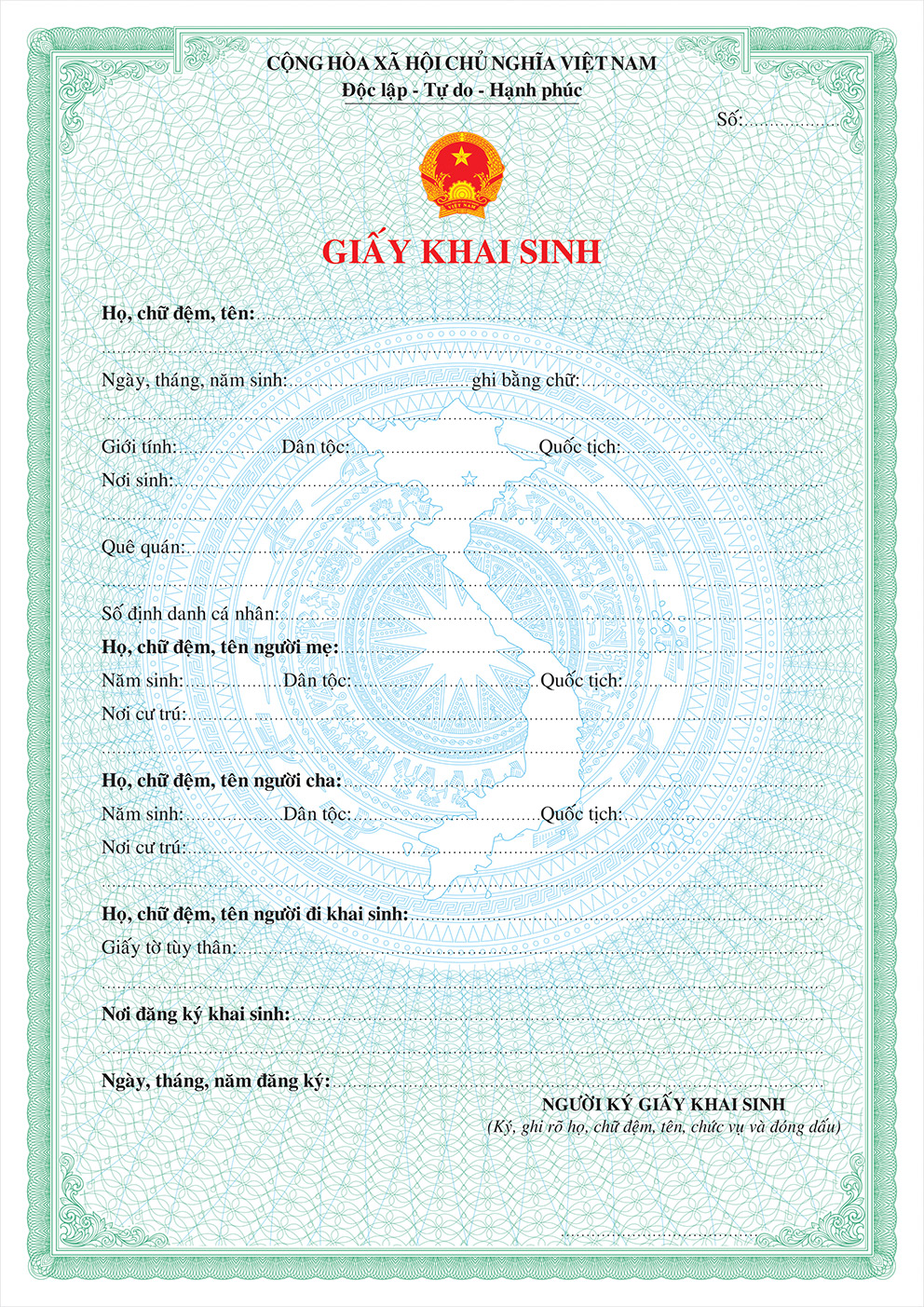 TTTrình tự thực hiệnCách thức thực hiệnThời gian giải quyếtBước 1Nộp hồ sơ thủ tục hành chính: Cá nhân chuẩn bị hồ sơ đầy đủ theo quy định và nộp hồ sơ qua các cách thức sau:1. Nộp trực tiếp qua Bộ phận tiếp nhận và trả kết quả thuộc Văn phòng Hội đồng nhân dân và Ủy ban nhân dân cấp huyện.2. Thông qua dịch vụ bưu chính công ích.3. Qua Cổng dịch vụ công Tỉnh (dichvucong.dongthap.gov.vn) hoặc Cổng dịch vụ công Quốc gia (dichvucong.gov.vn).- Sáng: từ 07 giờ đến 11 giờ 30 phút;- Chiều: từ 13 giờ 30 đến 17 giờ của các ngày làm việc.Bước 2Tiếp nhận và chuyển hồ sơ thủ tục hành chínhĐối với hồ sơ được nộp trực tiếp qua Bộ phận tiếp nhận và trả kết quả hoặc thông qua dịch vụ bưu chính công ích công chức tiếp nhận hồ sơ tại Bộ phận tiếp nhận và trả kết quả xem xét, kiểm tra tính chính xác, đầy đủ của hồ sơ; quét (scan) và lưu trữ hồ sơ điện tử, cập nhật vào cơ sở dữ liệu của phần mềm một cửa điện tử của Tỉnh.Đối với hồ sơ được nộp qua Cổng dịch vụ công Tỉnh (dichvucong.dongthap.gov.vn), Cổng dịch vụ công Quốc gia (dichvucong.gov.vn), công chức tiếp nhận hồ sơ tại Bộ phận tiếp nhận và trả kết quả xem xét kiểm tra tính chính xác, đầy đủ của hồ sơ và lưu trữ hồ sơ điện tử.a) Trường hợp hồ sơ chưa đầy đủ, chưa chính xác theo quy định, công chức tiếp nhận hồ sơ phải hướng dẫn đại diện tổ chức, cá nhân bổ sung, hoàn thiện hồ sơ theo quy định và nêu rõ lý do theo mẫu Phiếu yêu cầu bổ sung, hoàn thiện hồ sơ; b) Trường hợp từ chối nhận hồ sơ, công chức tiếp nhận hồ sơ phải nêu rõ lý do theo mẫu Phiếu từ chối giải quyết hồ sơ thủ tục hành chính;c) Trường hợp hồ sơ đầy đủ, chính xác theo quy định công chức tiếp nhận hồ sơ và lập Giấy tiếp nhận hồ sơ và hẹn ngày trả kết quả; đồng thời, chuyển cho cơ quan có thẩm quyền để giải quyết theo quy trình.- Đối với hồ sơ nộp trực tuyến: Việc thông báo được thực hiện thông qua chức năng gửi thư điện tử, gửi tin nhắn tới người dân của Cổng Dịch vụ công của Tỉnh hoặc Cổng dịch vụ công Quốc gia.Chuyển ngay hồ sơ tiếp nhận trực tiếp trong ngày làm việc (không để quá 02 giờ làm việc) hoặc chuyển vào đầu giờ ngày làm việc tiếp theo đối với trường hợp tiếp nhận sau 15 giờ hàng ngày.Bước 3Giải quyết thủ tục hành chínhSau khi nhận hồ sơ thủ tục hành chính (hồ sơ giấy hoặc hồ sơ điện tử) từ Bộ phận tiếp nhận và trả kết quả Phòng Tư pháp xem xét, thẩm định hồ sơ, trình phê duyệt kết quả giải quyết thủ tục hành chính:Trong ngày làm việc, trong đó:Bước 3Giải quyết thủ tục hành chính1. Tiếp nhận hồ sơ (Bộ phận TN&TKQ)02 giờ Bước 3Giải quyết thủ tục hành chính2. Giải quyết hồ sơ, trong đó:06 giờ làm việcBước 3Giải quyết thủ tục hành chính+ Chuyên viên03 giờ Bước 3Giải quyết thủ tục hành chính+ Lãnh đạo Phòng Tư pháp01 giờBước 3Giải quyết thủ tục hành chính+ Chủ tịch Ủy ban nhân dân cấp huyện01 giờ Bước 3Giải quyết thủ tục hành chính+ Văn Thư01 giờ Bước 4Trả kết quả giải quyết thủ tục hành chínhCông chức tiếp nhận và trả kết quả nhập vào sổ theo dõi hồ sơ và phần mềm điện tử thực hiện như sau:- Thông báo cho đại diện tổ chức, cá nhân biết trước qua tin nhắn, thư điện tử, điện thoại hoặc qua mạng xã hội được cấp có thẩm quyền cho phép đối với hồ sơ giải quyết thủ tục hành chính trước thời hạn quy định.- Đại diện tổ chức, cá nhân nhận kết quả giải quyết thủ tục hành chính theo thời gian, địa điểm ghi trên Giấy tiếp nhận hồ sơ và hẹn trả kết quả (xuất trình giấy hẹn trả kết quả). Công chức trả kết quả kiểm tra phiếu hẹn và yêu cầu người đến nhận kết quả ký nhận vào sổ và trao kết quả. - Trường hợp nhận kết quả thông qua dịch vụ bưu chính công ích. (đăng ký theo hướng dẫn của Bưu điện) (nếu có).- Đối với hồ sơ nộp trực tuyến: Cá nhân nhận kết quả trực tiếp tại Bộ phận tiếp nhận và trả kết quả thuộc Văn phòng Hội đồng nhân dân và Ủy ban nhân dân cấp huyện theo thông tin phản hồi (thư điện tử, tin nhắn) của Cổng Dịch vụ công của Tỉnh hoặc Cổng dịch vụ công Quốc gia, khi đi mang theo hồ sơ gốc để đối chiếu và nộp lại cho cán bộ tiếp nhận hồ sơ.- Sáng: từ 07 giờ đến 11 giờ 30 phút;- Chiều: từ 13 giờ 30 đến 17 giờ của các ngày làm việc.Thành phần hồ sơ lưuBộ phận lưu trữThời gian lưu- Như mục 10.2;- Kết quả giải quyết TTHC hoặc Văn bản trả lời của đơn vị đối với hồ sơ không đáp ứng yêu cầu, điều kiện.- Hồ sơ thẩm định (nếu có)- Văn bản trình cơ quan cấp trên (nếu có)Công chức Tư Tư Pháp cấp huyệnTừ 01 năm, sau đó chuyển hồ sơ đến kho lưu trữ của Phòng Tư pháp cấp huyệnCác biểu mẫu theo  Khoản 1, Điều 9, Thông tư số 01/2018/TT-VPCP ngày 23 tháng 11 năm 2018 của Bộ trưởng, Chủ nhiệm Văn phòng Chính phủ quy định chi tiết một số điều và biện pháp thi hành Nghị định số 61/2018/NĐ-CP ngày 23 tháng 4 năm 2018 của Chính phủ về thực hiện cơ chế một cửa, một cửa liên thông trong giải quyết thủ tục hành chínhBộ phận tiếp nhận và trả kết quảTừ 01 năm, sau đó chuyển hồ sơ đến kho lưu trữ của Phòng Tư pháp cấp huyệnĐề nghị cấp bản sao(6): Có , Không 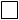 Số lượng:…….bản Người yêu cầu(Ký, ghi rõ họ, chữ đệm, tên).......................................